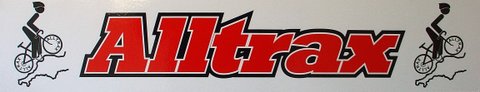 Alltrax Cycle Club25 mile Time TrialJune 24th 2018 Start time 7amPromoted on behalf of CTT under their rules & regulationsCourse detailsStart on A38 approximately 1.3 miles South West of Buckfastleigh in the acceleration lane opposite and 300 yards North East of Dean Prior Parish Church at a point level with the penultimate sink and in line with a hydrant marker 6/WO/5 (GR SX730638 ). Proceed Northeastwards on A38 in the Exeter bound direction to pass Buckfastleigh, Ashburton, Bickington, Heathfield and Chudleigh Knighton. At Chudleigh Bridge filter left, turn right, give way, and right again to rejoin A38 in the Plymouth bound direction. Retrace the outward route to filter left at the sign “Lower Dean”. Finish in the slip road at a point level with the River Mardle bridge parapet on the right hand side of the road and nearest the give way sign (GR SX734651).Notes to ridersPlease allow 20 mins to ride to the start.All riders waiting to start must wait inside a line drawn between the two clearway signs.Observe the high-way code and ride with heads up at all times.Do not ‘white line’.Paced riding: CTT reg no. 21 must be applied at all times. Any rider seen takin pace from another competitor or motor vehicle will be disqualified.Hard shell helmets are compulsory.In case of poor visibility, Devon and Cornwall Police, CTT and the organiser strongly recommend the use of a rear lights.Under no circumstances should you ride with headphones, anyone seen doing so will be disqualified.Do not cross the A38. Any riders seen doing so will result in disqualification.Riders must “sign off” on returning numbers to HQ. Failure to do will result in disqualification.Have a safe ride!!Prizes (to be awarded on the day only) – One rider / One prizeEvent secretaryMr John Benney1 Eddystone RoadDown ThomasPlymouth Pl9 0ARMobile 077 141 26691TimekeepersSean Childs (Start)Ian Myers (Finish)Pusher offBill ButlerMarshallsMembers & friends of AlltraxEvent HeadquartersBuckfastleigh Town Hall34 Bossell Rd,Buckfastleigh TQ11 0DDH.Q  open  5:30am 1st Overall £202nd Overall £151st Women £202nd Women £151st Women £202nd Women £15Due to the low number of competitors the prize list has had to be reduced.Due to the low number of competitors the prize list has had to be reduced.